Túrakód: G-R_4-sz  /  Táv.: 11,7 km  /  Frissítve: 2020-02-06Túranév: Gyalog rövidtáv 4-szakaszEllenőrzőpont és résztáv adatok:Pót ellenőrzőpont adatok:Feldolgozták: Baráth László, Hernyik András, Valkai Árpád, 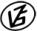 Tapasztalataidat, élményeidet őrömmel fogadjuk! 
(Fotó és videó anyagokat is várunk.)EllenőrzőpontEllenőrzőpontEllenőrzőpontEllenőrzőpontRésztáv (kerekített adatok)Résztáv (kerekített adatok)Résztáv (kerekített adatok)          Elnevezése          ElnevezéseKódjaHelyzeteElnevezéseHosszaHosszaBuszmegálló: Ördöndősi-majorBuszmegálló: Ördöndősi-majorBuszmegálló: Ördöndősi-majorN46 32.829 E20 19.024Buszmegállótól-  -  -  --  -  -  -1. Mihási akác-sor019QRN46 32.955 E20 18.212G-R_4-sz_2-rt1,2 km1,2 km2. Furioso Emlékpark009QRN46 32.469 E20 24.362Buszmegállóhoz10,4 km11,5 kmBuszmegálló: Tompahát, KözpontBuszmegálló: Tompahát, KözpontBuszmegálló: Tompahát, KözpontN46 32.527 E20 24.386-  -  -  -  -  -  -  -  -  -0,2 km11,7 kmPót ellenőrzőpontPót ellenőrzőpontPót ellenőrzőpontPót ellenőrzőpontFő ponttólFő ponttól          Elnevezése          ElnevezéseKódjaHelyzeteIrányaTávolsága1.Mihási akác-sor019QRPN46 32.953 E20 18.222KDK13 m2.Furioso Emlékpark009QRPN46 32.474 E20 24.375ÉK19 m